         Story Challenge 3  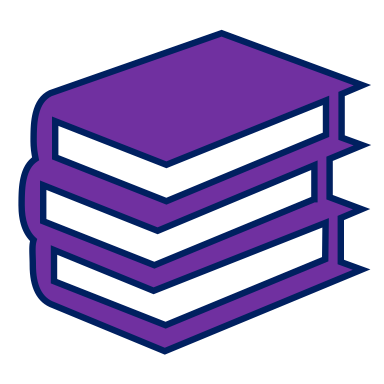 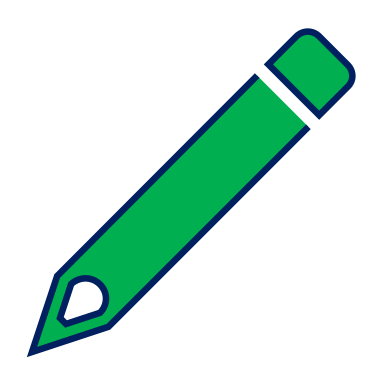 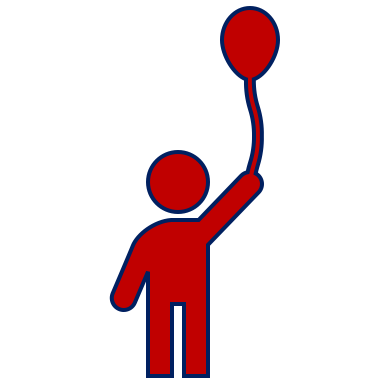 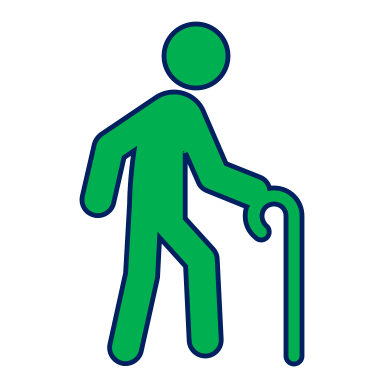 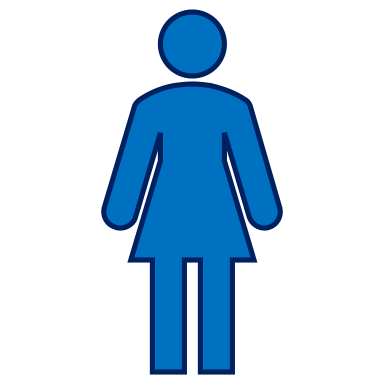 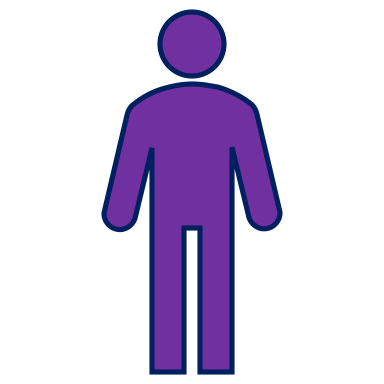 Read or listen to a story. (It is best to read or listen to it twice.)Fold a piece of paper in half.Unfold it and you should have two rectangles. Draw a line across the paper near the top.On the line at the top of the first rectangle write the name of a character in your story. On the line at the top of the second rectangle write your name.Under the character’s name write something about them (that you found out from the story) – maybe their hair colour or their favourite sport.Under your name compare it to yourself – write your hair colour or your favourite sport.Compare four more things about the character to yourself.You could try this by comparing where the character lives to where you live, ORyou could compare one character with another character.Character’s name Your name1.2.3.4.5.1.2.3.4.5.